November 2015Liberty Blotter Report 
User GuideNavigationThe Blotter Report is accessed directly from the Trade Blotter. The report provides investment advisors the ability to create and save multiple customized trade reports based on the trade orders currently displayed on the Trade Blotter.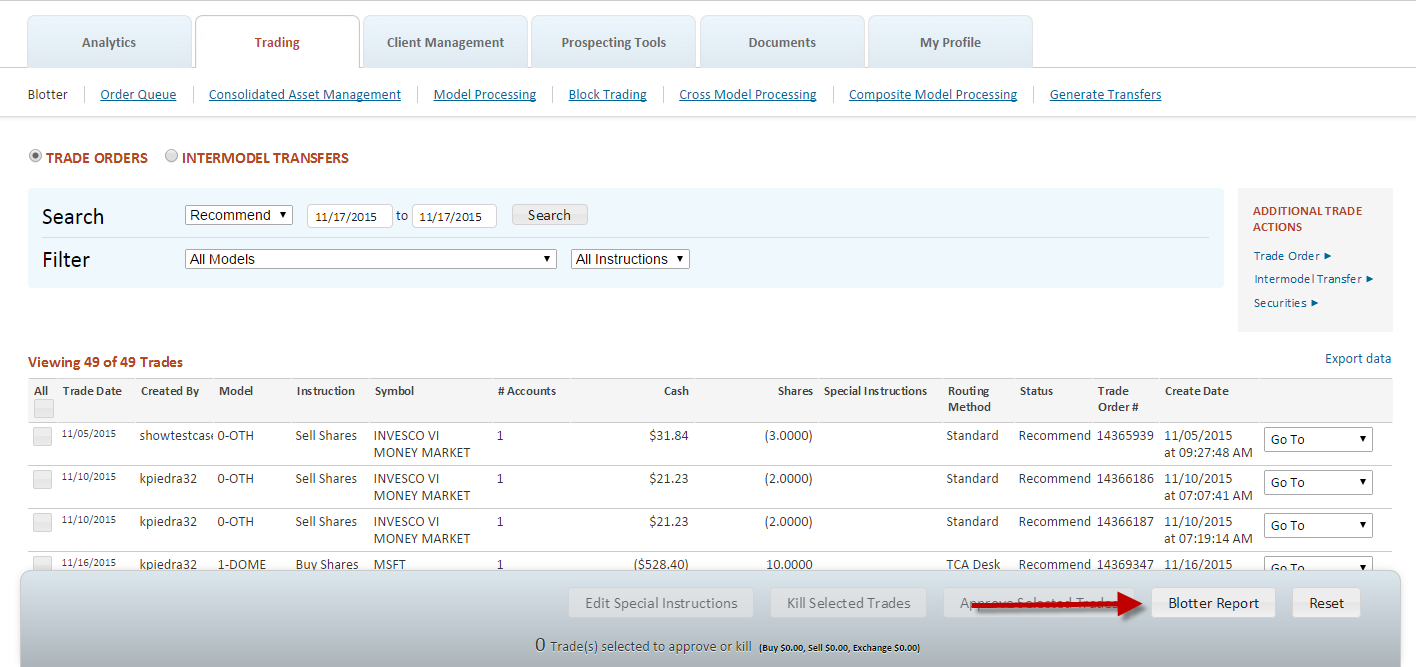 The requested reports may include summary and detail information for the selected trade orders and may be generated in standard spreadsheet or Portable Document Format (PDF) formats.Filtering Trade OrdersThe Blotter Report also includes a Search & Filter option to allow users to limit the display to specific trade orders. Only those records matching the criteria displayOnce the search & filter criteria have been defined, click on the All checkbox to include line items from the Trade Order table on the reports. In addition, click on any header to sort the display.Click on the Blotter Report button in the action bar to proceed to the Blotter Report selection screen.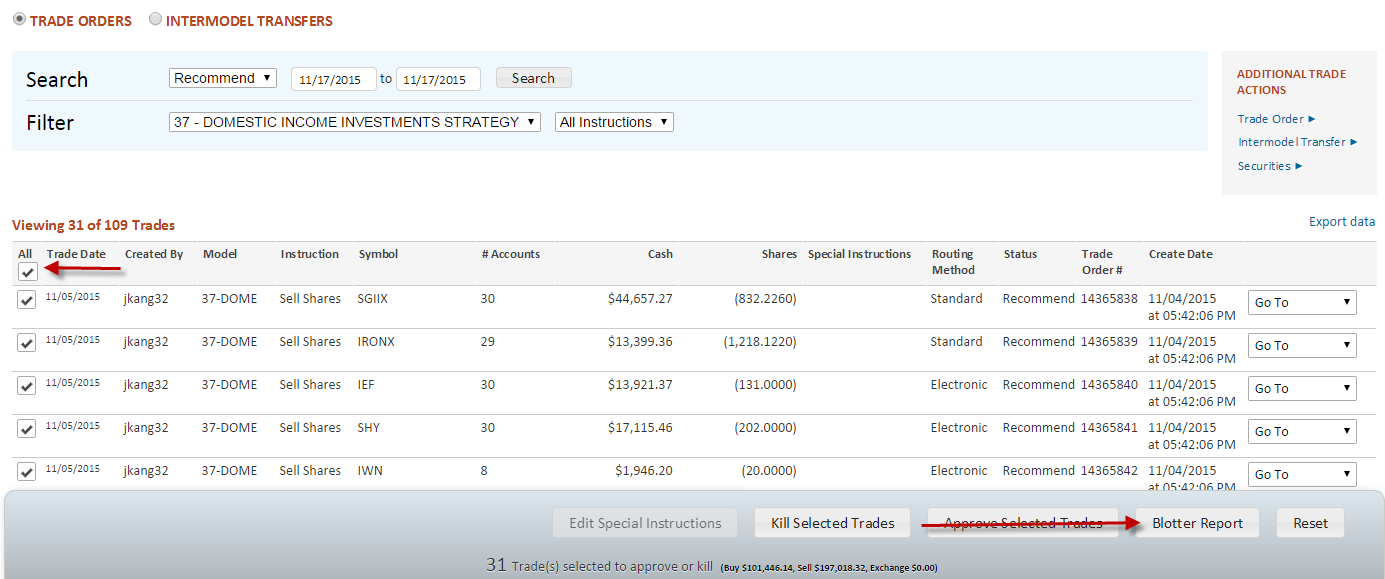 Viewing Blotter Report SelectionsThe selection screen allows for further filtering and refinement of the selected trade orders for inclusion in the Blotter Report.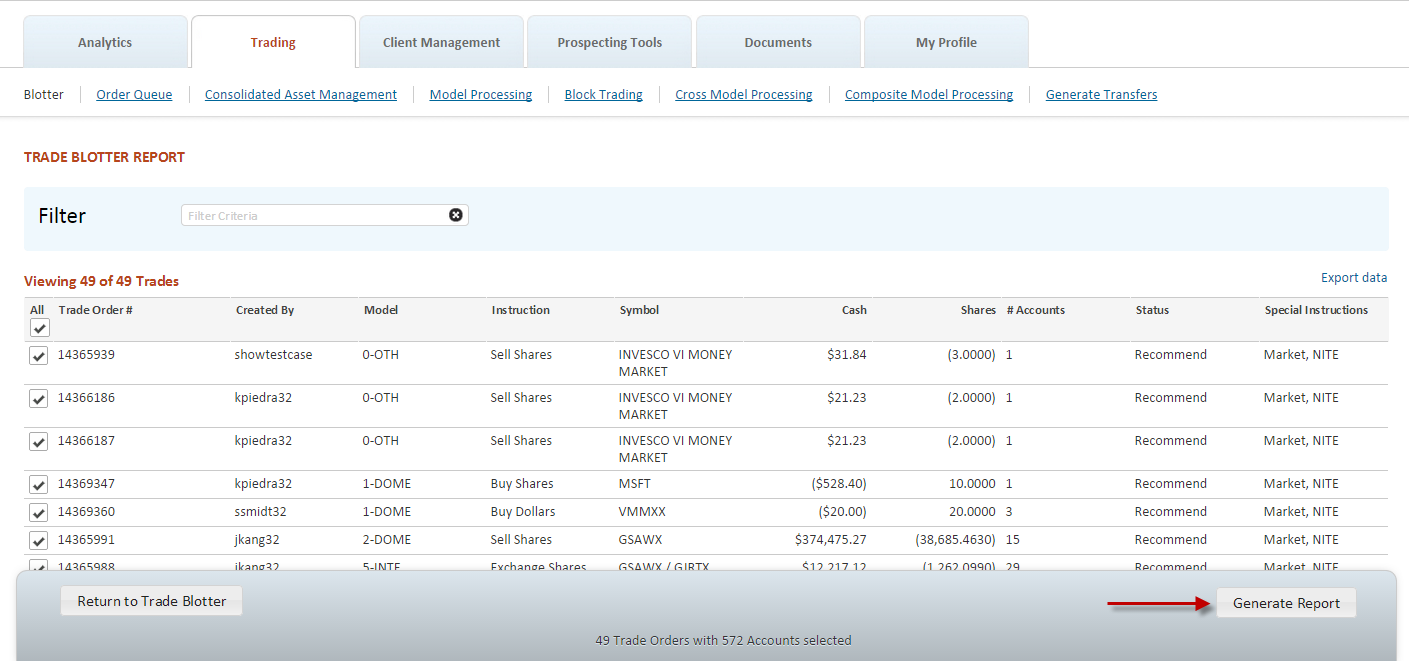 A summary of the requested report options appear in the action bar:“[number of] Trade Orders with [number of] Accounts selected”A scroll bar provides users with the ability to move up/down along the selection information.Standard table export functionality is also available.Once the selection has been defined, click on “Generate Report” to define Blotter Report options, or alternately click on “Return to Trade Blotter” to leave the selection.Defining Options & Creating Blotter ReportRetrieving & Viewing Blotter ReportOnce generated, the Blotter Report can be retrieved from the Completed Outputs under the Documents tab.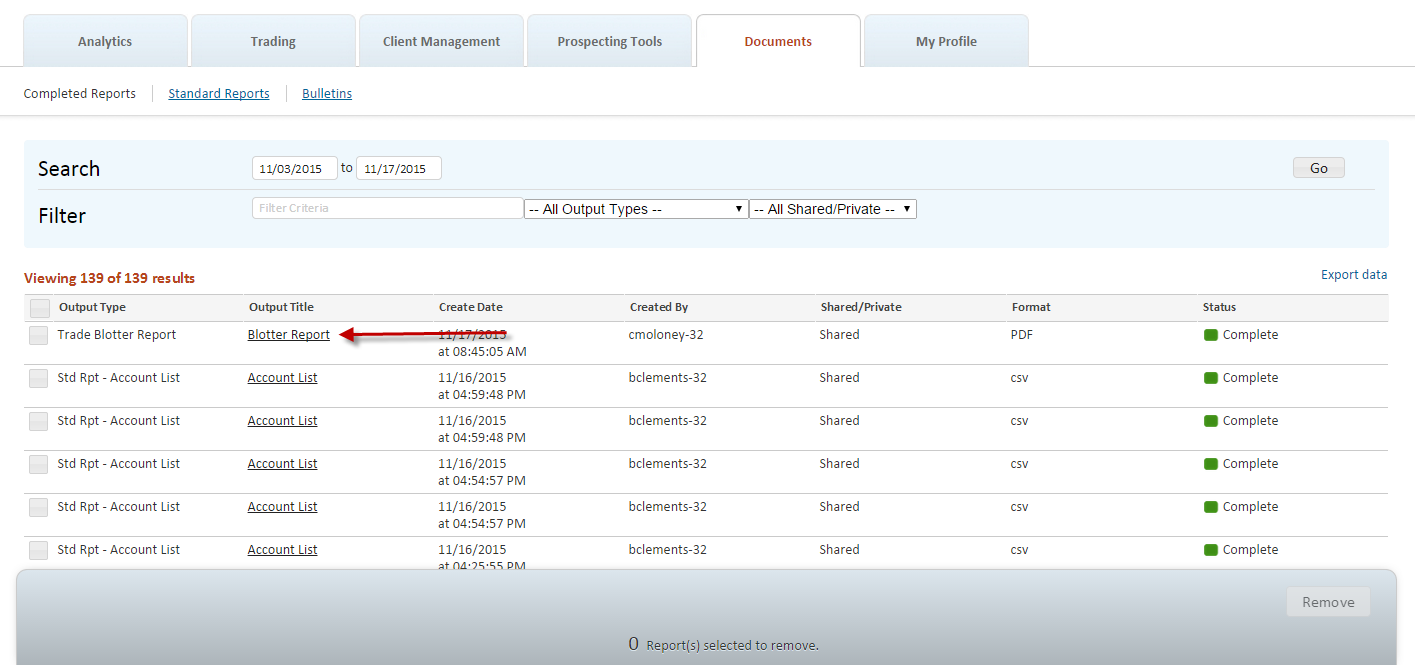 The report can be opened and saved using standard browser functionality.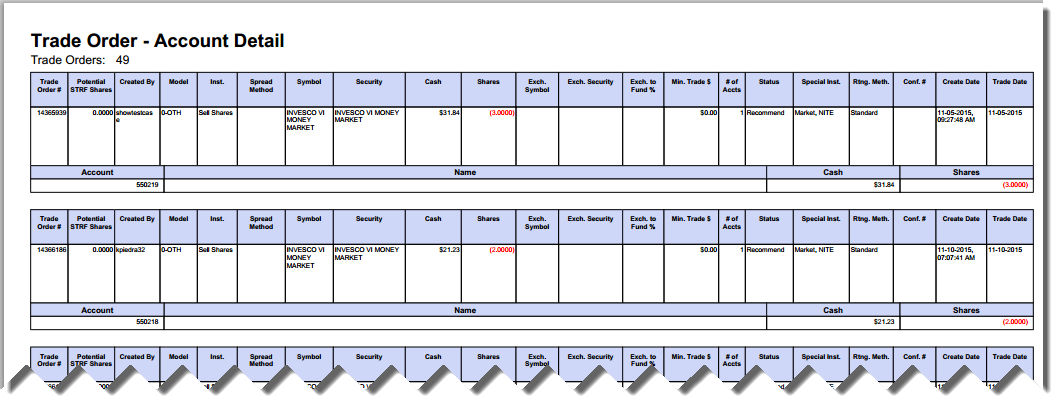 